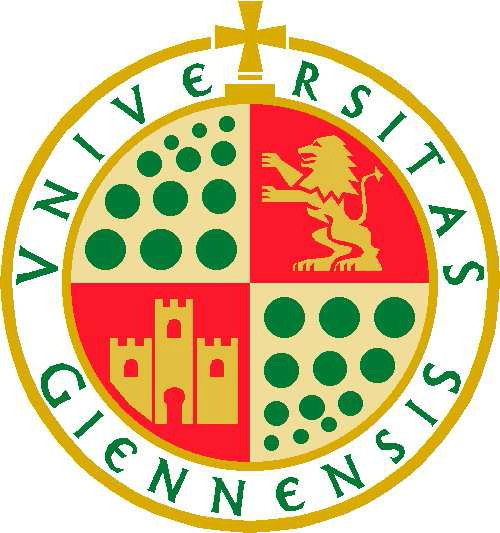 Universidad de JaénCentro de Estudios de PostgradoMáster en [introduzca el nombre completo del Máster]ACTA DE EVALUACIÓNTrabajo Fin de Máster en [introduzca el nombre completo del Máster]En el día de la fecha se reúne el Tribunal Evaluador que suscribe para evaluar los trabajos que figuran a continuación:Tras deliberar, el Tribunal ha otorgado las calificaciones expresadas.Este documento se eleva a la Secretaría del Centro a fin de que la calificación sea recogida en el Acta general de la Asignatura en la Convocatoria correspondiente.Jaén a	de	de 20	.El/La Presidente/a,	El/La Secretario/a,	El/La Vocal,[Nombre y Apellidos]	[Nombre y Apellidos]	[Nombre y Apellidos]		El/La Suplente,[Nombre y Apellidos]Sr./a. Secretario/a de Centro de Estudios de PostgradoPágina 1 de 1